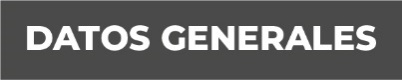 Nombre Alma Cristal Rivera PachecoGrado de Escolaridad Licenciatura en derechoCédula Profesional 7774188Teléfono de Oficina 2288416170Correo Electrónico Formación Académica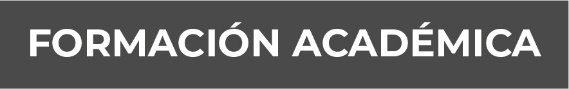 2007-2011Licenciatura en derechoUniversidad villa ricaBoca del rio, ver.Trayectoria Profesional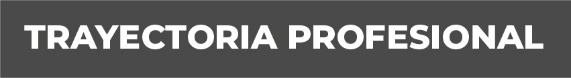 Agosto 2018- junio 2020Fiscal de distrito de Tantoyuca, fiscalía general del estado de Veracruz. Octubre 2017- agosto 2018Fiscal tercera de Tantoyuca, fiscalía general del estado de Veracruz.Junio 2016- octubre 2017Fiscal segunda de Cosamaloapan, fiscalía general de estado de Veracruz.  C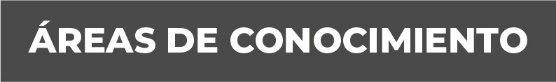 onocimientoDerecho penal, derecho procesal penal. Nuevo sistema de justicia penal oral. 